Edukacja polonistycznaPrzeczytaj wiosenną rozmowę zająca i sarny.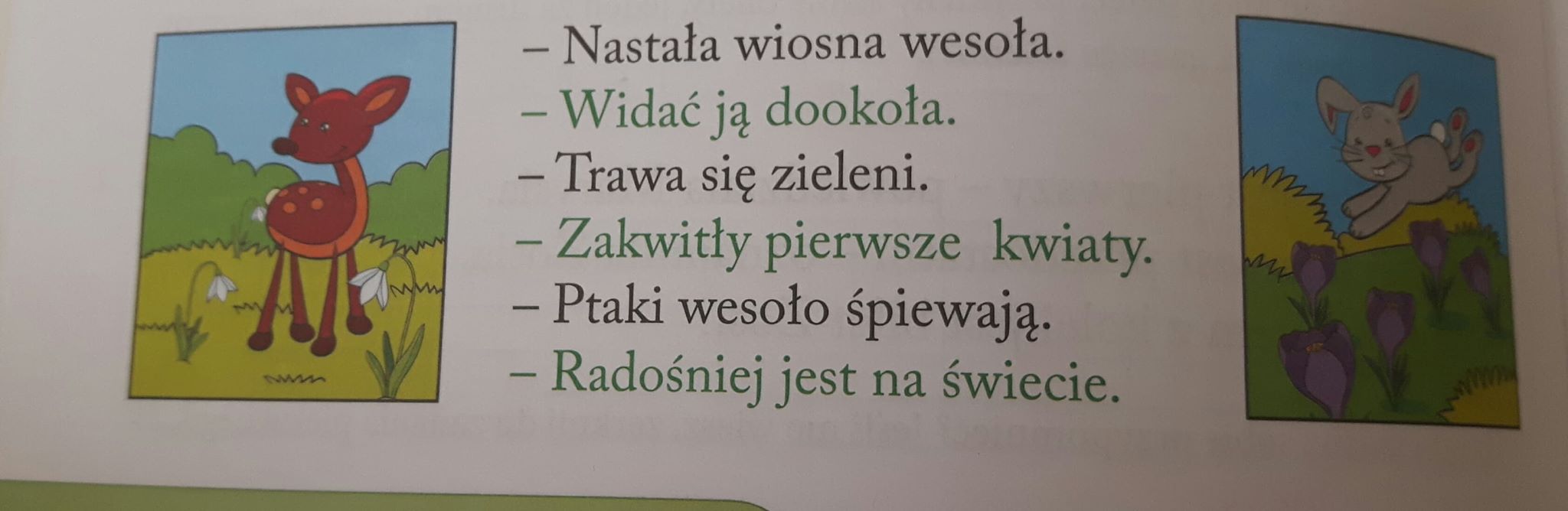 Z rozsypanki sylabowej utwórz nazwy zwiastunów wiosny przedstawionych na obrazkach. Podpisz obrazki.           sko * mi * wro * nek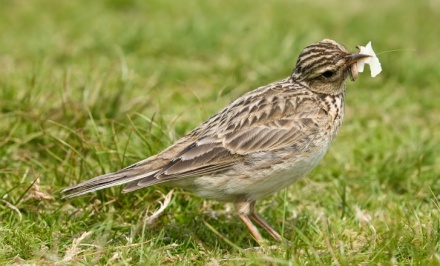 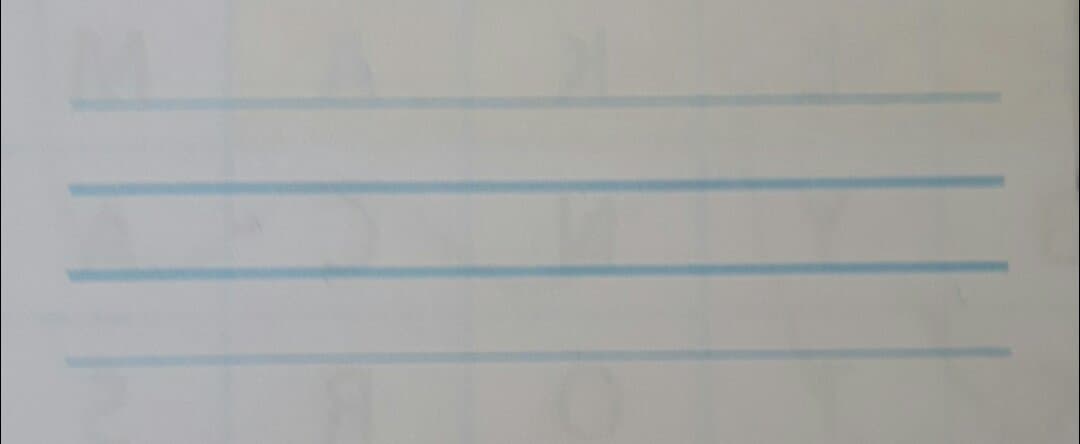              kro * za * ku * sy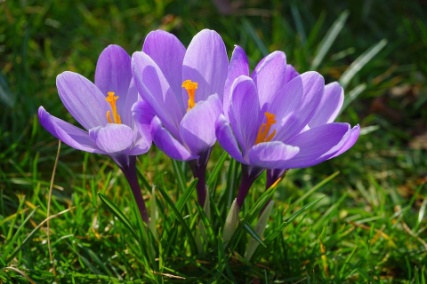     jas * bu * kół * sa * ka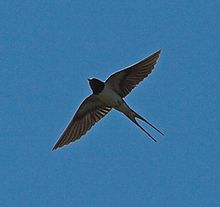   la * ba * wi * zie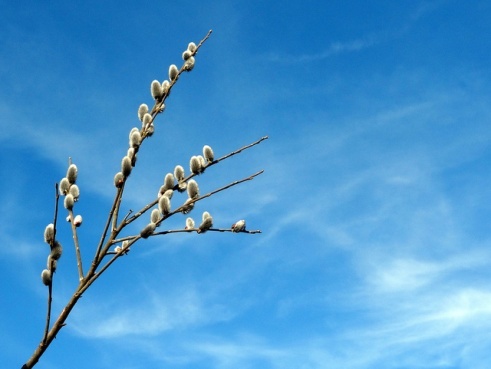 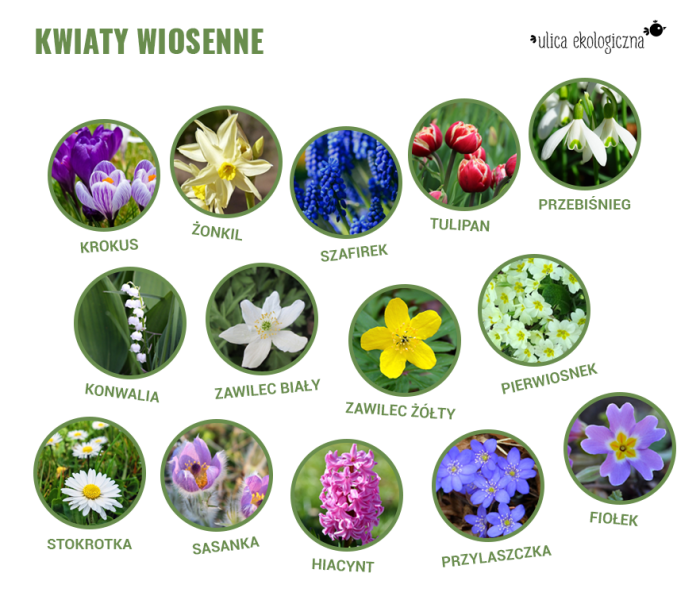 Zapoznaj się z wiosennymi kwiatami. Rozpoznaj wiosenne kwiaty na poniższych obrazkach. Wybierz ich nazwy z ramki i podpisz zdjęcia.Te rośliny są pod ochroną. Nie zrywaj ich!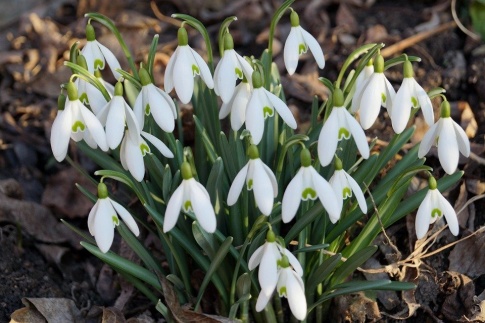 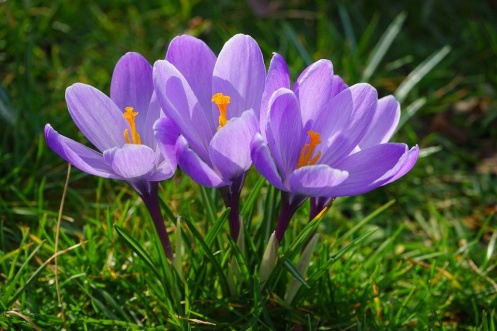 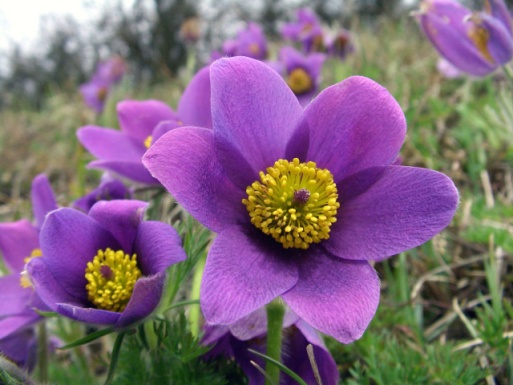 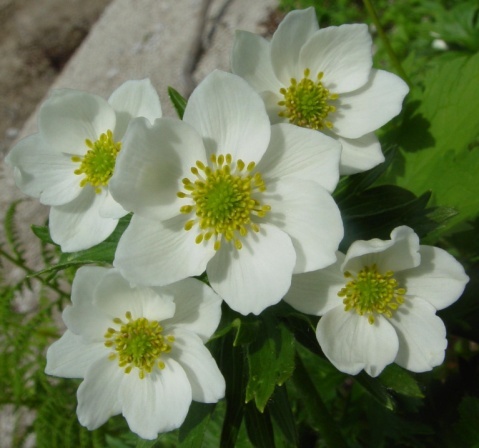 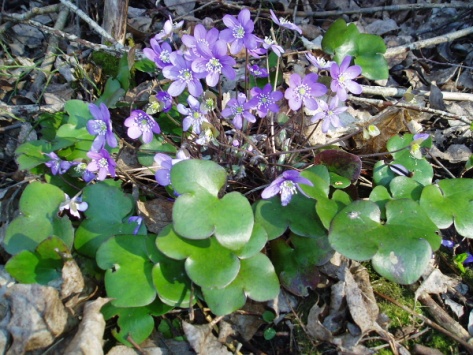 Edukacja muzyczna. Zapoznaj się z piosenką. Może spróbujesz też zaśpiewać?https://www.youtube.com/watch?v=LFPthrmErcY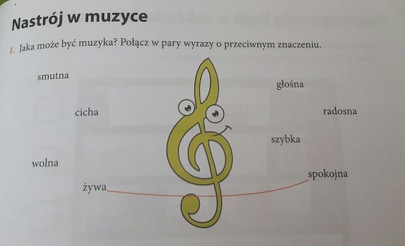 Edukacja informatyczna.Zagraj w grę. Poszukaj zaginione kształty.https://www.miniminiplus.pl/przygody-rybki-minimini/gry/przygody-rybki-minimini-zagubione-ksztaltyZajęcia kształtujące kreatywność.Spróbuj stworzyć panią WIOSNĘ.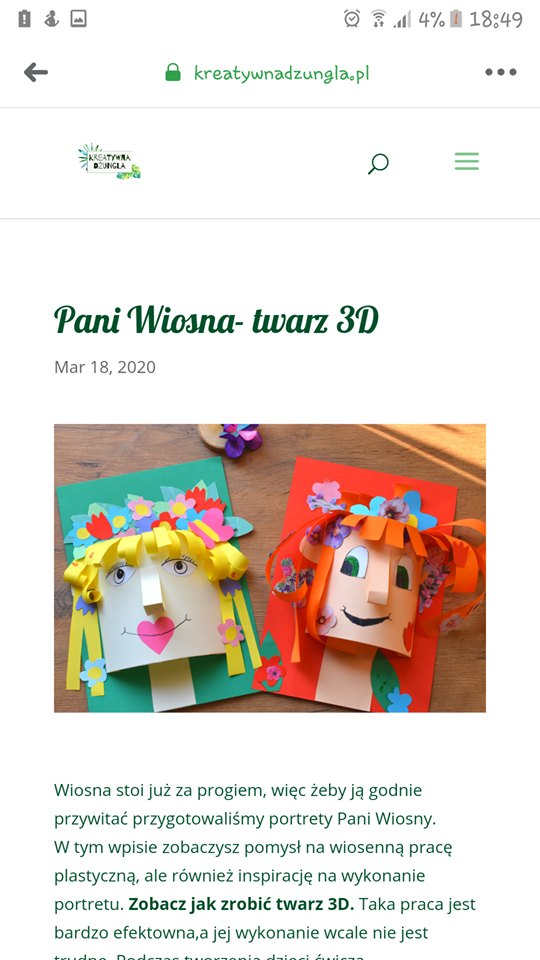 